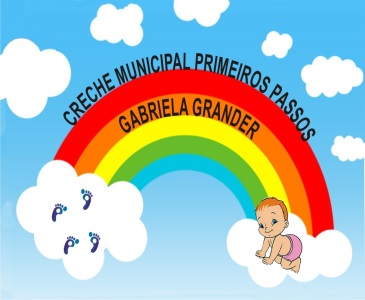 Nome da Experiência: “A MAGIA DO NATAL”Direito de aprendizagem: Conviver, brincar, participar, explorar, expressar e conhecer-se.Campo de Experiência:  Traços, sons, cores e formas.Escuta, fala, pensamento, imaginaçãoEspaços, tempos, quantidades, relações e transformaçõesObjetivosExplorar e identificar os elementos da cultura na comemoração do “natal”, aprendendo sobre seus significados popular e cristão, (sem cunho religioso), enfeites, árvore, nascimento de cristo, papai Noel, presentes...;Respeitar e valorizar as crenças, costumes das famílias e o real significado do Natal;Participar da organização de espaços com objetos representativos do Natal para serem apreciados, reconhecidos e valorizados;Aprender sobre as relações sociais e as tradições culturais enfeitando e decorando os ambientes;Comemorar eventos sociais e culturais em família;Ter valorizadas sua imaginação e sua forma de organizar o pensamento, seu vocabulário, a ponto de que essas capacidades sejam potencializadas a partir da história do natal;Participar de passeios em praças para observação da decoração natalina;Registrar por meio de vídeos e fotos os lugares e ambientes com decorações e objetos alusivos ao Natal; Apreciar o momento de “Natal”, as decorações, os símbolos e as” belezas” que esta data nos apresenta: UNIÃO, AMOR, PAZ, ALEGRIA, LUZ, PARTILHA, IGUALDADE, MOMENTOS EM FAMÍLIA;Descrição da experiência:  Link do vídeo: https://youtu.be/tnz4uvk9Imc Referências: BNCC